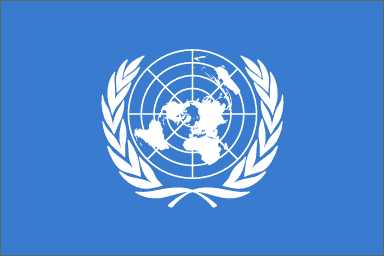 2.1.11. CONVENIO 100, CONVENIO SOBRE IGUALDAD DE REMUNERACIÓN OIT Artículo 1A los efectos del presente Convenio:(b) la expresión igualdad de remuneración entre la mano de obra masculina y la mano de obra femenina por un trabajo de igual valor designa las tasas de remuneración fijadas sin discriminación en cuanto al sexo.